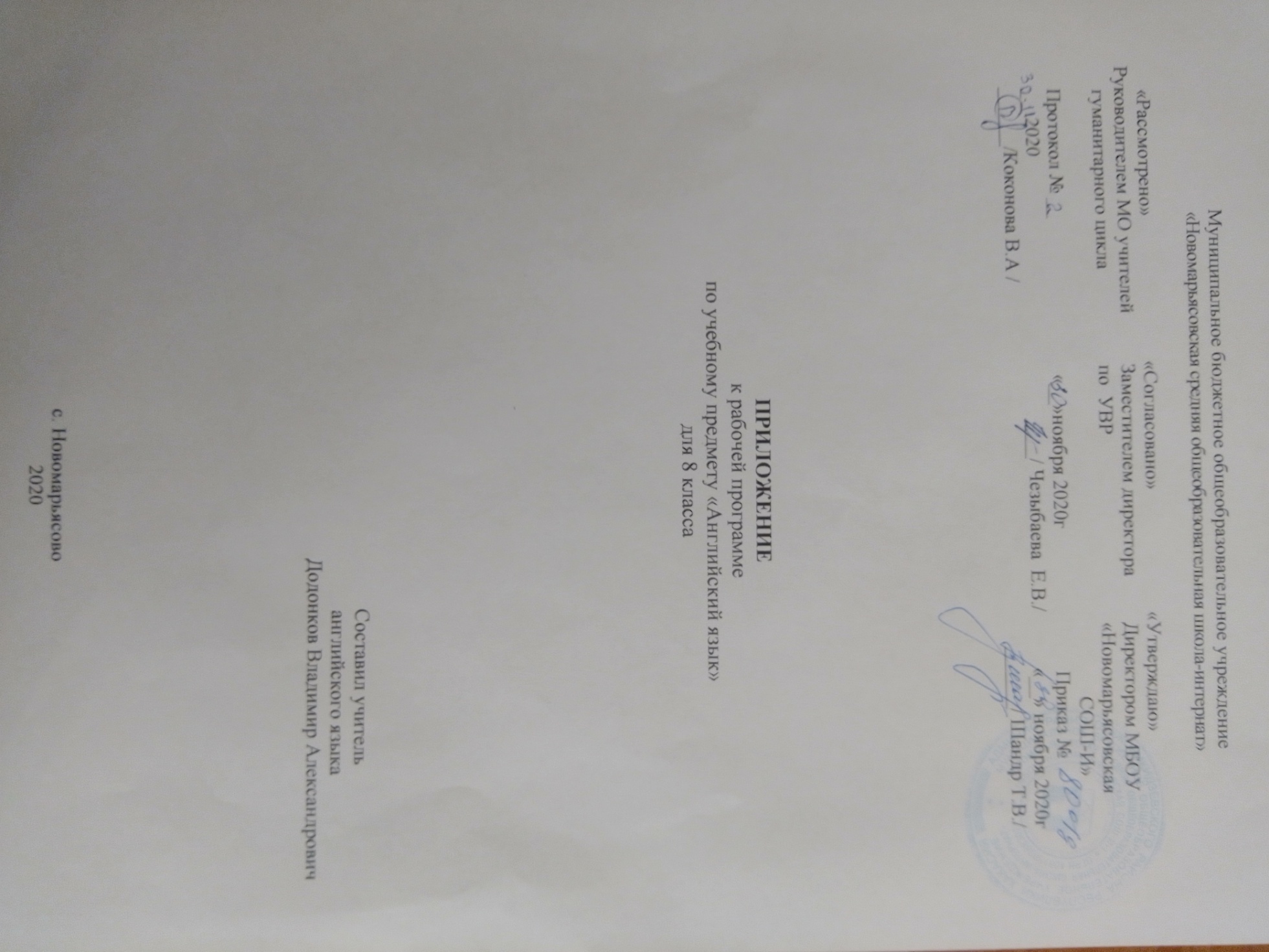 Планируемые результатыЛичностным результатом изучения предмета является формирование следующих умений и качеств:освоение социальных норм, правил поведения, ролей и форм социальной жизни в группах и сообществах, включая взрослые и социальные сообщества;формирование коммуникативной компетентности в общении и сотрудничестве со сверстниками, старшими и младшими в процессе образовательной, общественно полезной, учебно-исследовательской, творческой и других видах деятельностиформирование мотивации изучения иностранных языков и стремления к самосовершенствованию в образовательной области «Иностранный язык»;готовность и способность обучающихся к саморазвитию; сформированность мотивации к обучению, познанию, выбору индивидуальной образовательной траектории; ценностно-смысловые установки обучающихся, отражающие их личностные позиции, социальные компетенции; сформированность основ гражданской идентичностиМетапредметными результатами изучения английского языка в начальной школе являются:умение самостоятельно определять цели своего обучения, ставить и формулировать для себя новые задачи в учёбе и познавательной деятельности, развивать мотивы и интересы своей познавательной деятельностиумение самостоятельно планировать альтернативные пути достижения целей, осознанно выбирать наиболее эффективные способы решения учебных и познавательных задачвладение основами самоконтроля, самооценки, принятия решений и осуществления осознанного выбора в учебной и познавательной деятельности;умение организовывать  учебное сотрудничество и совместную деятельность с учителем и сверстниками;   работать индивидуально и в группе: находить общее решение и разрешать конфликты на основе согласования позиций и учёта интересов;  формулировать, аргументировать и отстаивать своё мнение;умение адекватно и осознанно использовать речевые средства в соответствии с задачей коммуникации: для отображения своих чувств, мыслей и потребностей, планирования и регуляции своей деятельности; владение устной и письменной речью, монологической контекстной речью;Предметными результатами изучения курса является:Коммуникативные уменияГоворение. Диалогическая речьВыпускник научится вести комбинированный диалог в стандартных ситуациях неофициального общения, соблюдая нормы речевого этикета, принятые в стране изучаемого языка.Выпускник получит возможность научиться брать и давать интервью.Говорение. Монологическая речьВыпускник научится:• рассказывать о себе, своей семье, друзьях, школе, своих интересах, планах на будущее; о своём городе/селе, своей стране и странах изучаемого языка с опорой на зрительную наглядность и/или вербальные опоры (ключевые слова, план, вопросы);• описывать события с опорой на зрительную наглядность и/или вербальные опоры (ключевые слова, план, вопросы);давать краткую характеристику реальных людей и литературных персонажей;• передавать основное содержание прочитанного текста с опорой или без опоры на текст/ключевые слова/план/вопросы.Выпускник получит возможность научиться:• делать сообщение на заданную тему на основе прочитанного;• комментировать факты из прочитанного/прослушанного текста, аргументировать своё отношение к прочитанному/прослушанному;• кратко излагать результаты выполненной проектной работы.АудированиеВыпускник научится:• воспринимать на слух и понимать основное содержание несложных аутентичных текстов, содержащих некоторое количество неизученных языковых явлений;• воспринимать на слух и понимать значимую/нужную/запрашиваемую информацию в аутентичных текстах, содержащих как изученные языковые явления, так и некоторое количество неизученных языковых явлений.Выпускник получит возможность научиться:• выделять основную мысль в воспринимаемом на слух тексте;• отделять в тексте, воспринимаемом на слух, главные факты от второстепенных;• использовать контекстуальную или языковую догадку при восприятии на слух текстов, содержащих незнакомые слова;• игнорировать незнакомые языковые явления, несущественные для понимания основного содержания воспринимаемого на слух текста.ЧтениеВыпускник научится:• читать и понимать основное содержание несложных аутентичных текстов, содержащих некоторое количество неизученных языковых явлений;• читать и выборочно понимать значимую/нужную/запрашиваемую информацию в несложных аутентичных текстах, содержащих некоторое количество неизученных языковых явлений.Выпускник получит возможность научиться:• читать и полностью понимать несложные аутентичные тексты, построенные в основном на изученном языковом материале;• догадываться о значении незнакомых слов по сходству с русским языком, по словообразовательным элементам, по контексту;• игнорировать в процессе чтения незнакомые слова, не мешающие понимать основное содержание текста;• пользоваться сносками и лингвострановедческим справочником.Письменная речьВыпускник научится:• заполнять анкеты и формуляры в соответствии с нормами, принятыми в стране изучаемого языка;• писать личное письмо в ответ на письмо-стимул с употреблением формул речевого этикета, принятых в стране изучаемого языка.Выпускник получит возможность научиться:• делать краткие выписки из текста с целью их использования в собственных устных высказываниях;• составлять план/тезисы устного или письменного сообщения;• кратко излагать в письменном виде результаты своей проектной деятельности;• писать небольшие письменные высказывания с опорой на образец.2. Содержание курсаПовторение изученного за 7 класс. (12 ч)3. Календарно-тематическое планирование№ п/пНазвание темы 1Школа и  школьная жизнь, изучаемые предметы и отношение к ним. Каникулы и их проведение и их проведение в различное время года.2Взаимоотношения  в семье, с друзьями. Покупки.3Благотворительность, помощь нуждающимся. Обязанности в семье.4Здоровье и личная гигиена. Защита окружающей среды.5Друзья. Взаимоотношения со сверстниками. Переписка с друзьями.6 – 7Родная страна и страна/страны изучаемого языка. Их географическое положение, климат, погода, столицы, их достопримечательности. Городская/сельская среда   проживания школьников.8Известные люди твоей страны и страны изучаемого языка. (Пример для подражания)9 – 10Свободное время. Досуг и увлечения (спорт, музыка, посещение кино/театра/парка/аттракционов).11Достопримечательности моей страны и страны изучаемого языка. Столица.12Внешность. Описание внешности.№ п/пНазвание темыКол-во ч.Дата план.Дата факт.1 Защита проектов.Повторение: монологическая речь130.112Урок чтенияПовторение: понимание основной мысли101.123Спортивные достижения.Повторение: личные местоимения в объектном падеже103.124Бег основа всего.Повторение:  основные формы глагола107.125История спортивных игр.Повторение: страдательный залог в настоящем времени108.126История Олимпийских игр.Повторение: числительные 110.127Игры для всех.Повторение: выделение основной информации114.128Посмотрим или примем участие?Повторение: аудирование текста 115.129Уроки физкультуры в школе.Повторение: оборотtobegoingto(собираться что – то делать)117.1210-11Контрольная работаПовторение: страдательный залог в прошедшем времени221.1222.1212-Подготовка и защита проектов. Повторение: страдательный залог в будущем времени1 24.12